Στη Λαμία συνεδρίασε σήμερα η Επιτροπή Ανάπτυξης και Υποστήριξης της Επιχειρηματικότητας της Κ.Ε.Δ.Ε.Στη Λαμία συνεδρίασε σήμερα η Επιτροπή Ανάπτυξης και Υποστήριξης της Επιχειρηματικότητας της Κεντρικής Ένωσης Δήμων Ελλάδας (Κ.Ε.Δ.Ε.), μετά από πρόσκληση του Δημάρχου Λαμιέων Νίκου Σταυρογιάννη. Ο Δήμαρχος Λαμιέων Νίκος Σταυρογιάννης, σε δήλωση του προς τα μέσα ενημέρωσης, επισήμανε πως «είναι καθοριστικός ο ρόλος της Τοπικής Αυτοδιοίκησης στην τοπική ανάπτυξη και στην παραγωγική ανασυγκρότηση της ελληνικής περιφέρειας στην μεταμνημονιακή εποχή. Το τακτικό συνέδριο της Κ.Ε.Δ.Ε., που θα πραγματοποιηθεί στις αρχές Δεκέμβρη στα Γιάννενα, αποτελεί πρόκληση ώστε να ξεκαθαρίσουμε προς όλους, ότι απαιτείται η θεσμική αναβάθμιση των Δήμων και η καθοριστική συμμετοχή τους στην τοπική ανάπτυξη.»Από το Γραφείο Τύπου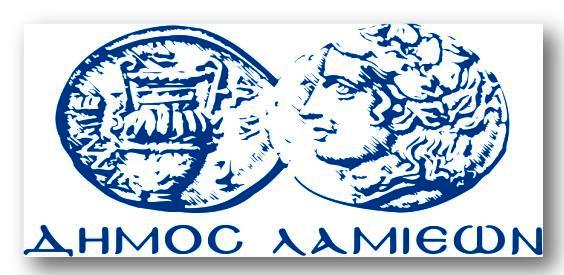 ΠΡΟΣ: ΜΜΕΔΗΜΟΣ ΛΑΜΙΕΩΝΓραφείου Τύπου& ΕπικοινωνίαςΛαμία, 20/11/2017